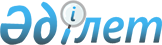 О внесении изменений и дополнения в приказ исполняющего обязанности Министра юстиции Республики Казахстан от 24 августа 2007 года № 243 "Об утверждении Правил внесения записей в целях исправления ошибок, допущенных в регистрационных документах"Приказ и.о. Министра юстиции Республики Казахстан от 31 июля 2018 года № 1189. Зарегистрирован в Министерстве юстиции Республики Казахстан 6 сентября 2018 года № 17345
      В соответствии с пунктом 5 статьи 32 Закона Республики Казахстан от 26 июля 2007 года "О государственной регистрации прав на недвижимое имущество", ПРИКАЗЫВАЮ:
      1. Внести в приказ исполняющего обязанности Министра юстиции Республики Казахстан от 24 августа 2007 года № 243 "Об утверждении Правил внесения записей в целях исправления ошибок, допущенных в регистрационных документах" (зарегистрирован в Реестре государственной регистрации нормативных правовых актов за № 4930, опубликован июль-сентябрь, 2007 года в Собрании актов центральных исполнительных и иных центральных государственных органов Республики Казахстан) следующие изменения и дополнение:
      в заголовок вносится изменение на казахском языке, текст на русском языке не меняется;
      в пункт 1 вносится изменение на казахском языке, текст на русском языке не меняется;
      в Правилах внесения записей в целях исправления ошибок, допущенных в регистрационных документах утвержденных указанным приказом:
      в заголовок вносится изменение на казахском языке, текст на русском языке не меняется;
      заголовок главы 1 изложить в следующей редакции:
      "Глава 1. Общие положения";
      в пункт 1 вносится изменение на казахском языке, текст на русском языке не меняется;
      дополнить пунктом 1-1 следующего содержания:
      "1-1 Регистрирующим органом является Государственная корпорация "Правительство для граждан", осуществляющая государственную регистрацию по месту нахождения недвижимого имущества.";
      в пункт 2 вносится изменение на казахском языке, текст на русском языке не меняется;
      заголовок главы 2 изложить в следующей редакции:
      "Глава 2. Исправление ошибок, допущенных при регистрации, не изменяющие принадлежность, характер или содержание зарегистрированного права";
      заголовок главы 3 изложить в следующей редакции:
      "Глава 3. Исправление ошибок, влияющих на характер, принадлежность или содержание зарегистрированного права";
      в пункты 10, 11 вносятся изменения на казахском языке, тексты на русском языке не меняются;
      заголовок главы 4 изложить в следующей редакции:
      "Глава 4. Порядок исправления ошибок, допущенных в разделе 1 регистрационного листа";
      в пункты 12, 13 вносятся изменения на казахском языке, тексты на русском языке не меняются;
      заголовок главы 5 изложить в следующей редакции:
      "Глава 5. Порядок исправления ошибок, допущенных в разделах 2 и 3 регистрационного листа";
      в пункты 16, 17 вносятся изменения на казахском языке, тексты на русском языке не меняются;
      заголовок главы 6 изложить в следующей редакции:
      "Глава 6. Порядок исправления ошибок, допущенных в разделе 4 регистрационного листа";
      в пункт 19 вносится изменение на казахском языке, текст на русском языке не меняется;
      заголовок главы 7 изложить в следующей редакции:
      "Глава 7. Порядок исправления ошибок, обнаруженных заинтересованными лицами";
      в пункт 23 вносится изменение на казахском языке, текст на русском языке не меняется;
      в пункт 26 вносится изменение на казахском языке, текст на русском языке не меняется;
      заголовок главы 8 изложить в следующей редакции:
      "Глава 8. Порядок исправления ошибок, касающихся сведений указанных в документе, выданного государственным органом".
      в пункт 29 вносится изменение на казахском языке, текст на русском языке не меняется;
      2. Департаменту регистрационной службы и организации юридических услуг Министерства юстиции Республики Казахстан в установленном законодательством порядке обеспечить:
      1) государственную регистрацию настоящего приказа;
      2) в течение десяти календарных дней со дня государственной регистрации настоящего приказа направление его копии на казахском и русском языках в Республиканское государственное предприятие на праве хозяйственного ведения "Республиканский центр правовой информации" для официального опубликования и включения в Эталонный контрольный банк нормативных правовых актов Республики Казахстан;
      3) размещение настоящего приказа на интернет-ресурсе Министерства юстиции Республики Казахстан.
      3. Контроль за исполнением настоящего приказа возложить на курирующего Заместителя Министра юстиции Республики Казахстан.
      4. Настоящий приказ вводится в действие по истечении десяти календарных дней после дня его первого официального опубликования.
      "СОГЛАСОВАН"
Министр информации
и коммуникаций Республики Казахстан
____________________ Д. Абаев
"____" _____________ 2018 года
					© 2012. РГП на ПХВ «Институт законодательства и правовой информации Республики Казахстан» Министерства юстиции Республики Казахстан
				
      Исполняющий обязанности
Министра юстиции
Республики Казахстан 

Н. Пан
